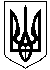 МІНІСТЕРСТВО ОСВІТИ І НАУКИ УКРАЇНИДЕПАРТАМЕНТ НАУКИ І ОСВІТИ ХАРКІВСЬКОЇ ОБЛАСНОЇ ДЕРЖАВНОЇ АДМІНІСТРАЦІЇДЕРЖАВНИЙ НАВЧАЛЬНИЙ ЗАКЛАД«ХАРКІВСЬКЕ ВИЩЕ ПРОФЕСІЙНЕ УЧИЛИЩЕ № 6»Н А К А З11.10.2019	№ 123-ум. ХарківПро проведення Х Міжнародного мовно-літературного конкурсу учнівської та студентської молоді імені Тараса ШевченкаВідповідно до  листа Міністерства освіти і науки України від 30.09.2019 № 1/9-615 “Про проведення Х Міжнародного мовно-літературного конкурсу учнівської та студентської молоді імені Тараса Шевченка” та листа Науково-методичного центру професійно-технічної освіти у Харківській області від 07.10.2019 № 01-306, із метою вшанування творчої спадщини Тараса Григоровича Шевченка, виявлення творчо обдарованої молоді, розвитку  її потенціалу, виховання в молодого покоління поваги до мови і традицій свого народу, підвищення рівня мовної освіти в Україні, загальної мовної культури, керуючись статтею Закону України «Про місцеві державні адміністрації»,НАКАЗУЮ:1. З 04 по 22 листопада провести  1 етап конкурсу серед учнів I,II і III курсів.2. Викладачам української мова і літератури Радченко Л.М. та Мараховській Е.В. до 04.11.2019 року розробити завдання I етапу Конкурсу. Звернути увагу на творчі завдання, спрямувати їх тематику на культуру, мораль, духовні цінності українського народу, які сприяють об’єднанню, формують почуття патріотизму, оптимізму й віри в щасливе майбуття Української держави, про яку мріяв і писав у своїх творах Шевченко.  3.Затвердити журі конкурсу у складі:Голова журі:		заступник директора з НВР Тарабаренко Л.Ю.Члени журі:			заступник директора з НВР Долженкова О.О.					методист Ковальова Т.І.					викладач Густодим Н.В.					викладач Харькова Л.Г.4. Майстрам виробничого навчання та класним керівникам I, II та III курсів навчання забезпечити явку учнів до участі у Конкурсі.5. Методисту Ковальовій Т.І. надіслати до НМЦ ПТО у Харківській області протокол за підсумками конкурсу та заявку на участь у II (обласному) етапі 
до 06.12.2019р..Директор ДНЗ ХВПУ № 6						В.М. КостоглодовЗ наказом ознайомлені:							Л.Ю. Тарабаренко О.О. Долженкова Т.І. Ковальова Л.М. Радченко Є.В. Мараховська Л.Г. Харькова 